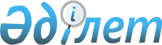 О внесении изменений в решение маслихата от 27 декабря 2018 года № 310 "О бюджете поселка Октябрьский города Лисаковска на 2019-2021 годы"
					
			С истёкшим сроком
			
			
		
					Решение маслихата города Лисаковска Костанайской области от 4 декабря 2019 года № 369. Зарегистрировано Департаментом юстиции Костанайской области 11 декабря 2019 года № 8819. Прекращено действие в связи с истечением срока
      В соответствии со статьями 106, 109-1 Бюджетного Кодекса Республики Казахстан от 4 декабря 2008 года Лисаковский городской маслихат РЕШИЛ:
      1. Внести в решение маслихата "О бюджете поселка Октябрьский города Лисаковска на 2019-2021 годы" от 27 декабря 2018 года № 310 (опубликовано 8 января 2019 года в Эталонном контрольном банке нормативных правовых актов Республики Казахстан, зарегистрировано в Реестре государственной регистрации нормативных правовых актов за № 8207) следующие изменения:
      пункт 1 указанного решения изложить в новой редакции:
      "1. Утвердить бюджет поселка Октябрьский города Лисаковска на 2019-2021 годы, согласно приложениям 1, 2 и 3 соответственно, в том числе на 2019 год в следующих объемах:
      1) доходы – 177275,1 тысяч тенге, в том числе по:
      налоговым поступлениям – 19188,0 тысяч тенге;
      неналоговым поступлениям – 118,0 тысяч тенге;
      поступлениям трансфертов – 157969,1 тысяч тенге;
      2) затраты – 178210,2 тысяч тенге;
      3) сальдо по операциям с финансовыми активами – 0,0 тенге;
      4) дефицит (профицит) бюджета – - 935,1 тысяч тенге;
      5) финансирование дефицита (использование профицита) бюджета – 935,1 тысяч тенге.";
      приложение 1 к указанному решению изложить в новой редакции, согласно приложению к настоящему решению.
      2. Настоящее решение вводится в действие с 1 января 2019 года. Бюджет поселка Октябрьский города Лисаковска на 2019 год
					© 2012. РГП на ПХВ «Институт законодательства и правовой информации Республики Казахстан» Министерства юстиции Республики Казахстан
				
      Председатель внеочередной сессии

А. Демисенов

      Исполняющий обязанности секретаря городского маслихата

И. Неявко
Приложение
к решению маслихата
от 4 декабря 2019 года
№ 369Приложение 1 
к решению маслихата
от 27 декабря 2018 года
№ 310
Категория
Категория
Категория
Категория
Категория
Сумма, тысяч тенге
Класс 
Класс 
Класс 
Класс 
Сумма, тысяч тенге
Подкласс
Подкласс
Подкласс
Сумма, тысяч тенге
Наименование
Наименование
Сумма, тысяч тенге
I. Доходы
I. Доходы
177275,1
1
Налоговые поступления
Налоговые поступления
19188,0
1
01
Подоходный налог
Подоходный налог
3837,0
1
01
2
Индивидуальный подоходный налог
Индивидуальный подоходный налог
3837,0
1
04
Hалоги на собственность
Hалоги на собственность
15271,0
1
04
1
Hалоги на имущество
Hалоги на имущество
573,0
1
04
3
Земельный налог
Земельный налог
844,0
1
04
4
Hалог на транспортные средства
Hалог на транспортные средства
13854,0
1
05
Внутренние налоги на товары, работы и услуги
Внутренние налоги на товары, работы и услуги
80,0
1
05
4
Сборы за ведение предпринимательской и профессиональной деятельности
Сборы за ведение предпринимательской и профессиональной деятельности
80,0
2
Неналоговые поступления
Неналоговые поступления
118,0
2
01
Доходы от государственной собственности
Доходы от государственной собственности
118,0
2
01
5
Доходы от аренды имущества, находящегося в государственной собственности
Доходы от аренды имущества, находящегося в государственной собственности
118,0
4
Поступления трансфертов
Поступления трансфертов
157969,1
4
02
Трансферты из вышестоящих органов государственного управления
Трансферты из вышестоящих органов государственного управления
157969,1
4
02
3
Трансферты из районного (города областного значения) бюджета
Трансферты из районного (города областного значения) бюджета
157969,1
Функциональная группа
Функциональная группа
Функциональная группа
Функциональная группа
Функциональная группа
Сумма, тысяч тенге
Функциональная подгруппа
Функциональная подгруппа
Функциональная подгруппа
Функциональная подгруппа
Сумма, тысяч тенге
Администратор бюджетных программ
Администратор бюджетных программ
Администратор бюджетных программ
Сумма, тысяч тенге
Программа
Программа
Сумма, тысяч тенге
Наименование
Сумма, тысяч тенге
II. Затраты
178210,2
01
Государственные услуги общего характера
20449,1
1
Представительные, исполнительные и другие органы, выполняющие общие функции государственного управления
20449,1
124
Аппарат акима города районного значения, села, поселка, сельского округа
20449,1
001
Услуги по обеспечению деятельности акима города районного значения, села, поселка, сельского округа
20449,1
07
Жилищно-коммунальное хозяйство
29075,3
3
Благоустройство населенных пунктов
29075,3
124
Аппарат акима города районного значения, села, поселка, сельского округа
29075,3
008
Освещение улиц в населенных пунктах
7580,6
009
Обеспечение санитарии населенных пунктов
1819,8
011
Благоустройство и озеленение населенных пунктов
19674,9
12
Транспорт и коммуникации
128685,8
1
Автомобильный транспорт
128685,8
124
Аппарат акима города районного значения, села, поселка, сельского округа
128685,8
013
Обеспечение функционирования автомобильных дорог в городах районного значения, селах, поселках, сельских округах
128685,8
IV. Дефицит (профицит) бюджета
-935,1
V. Финансирование дефицита (использование профицита) бюджета
935,1